UNIVERSIDADE FEDERAL DE ALAGOAS-UFALINSTITUTO DE CIÊNCIAS SOCIAISFormulário de inscrição das candidaturas/chapas – Direção ICSIndicação de um (01) Fiscal na Mesa Receptora para votação presencial.Sim:Não:  Assinaturas: _______________________________Candidato à Diretor/a______________________________Candidato/a à Vice-Diretor/aNOME DA CHAPA:Nome CompletoSIAPEE-mailDiretor/a:Vice-Diretor/a: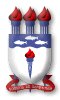 